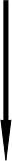 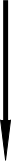 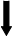 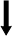 医师变更执业范围报名流程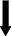 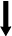 学员填写 4 份培训申请表 ( 附件 1 )市卫计委医政医管部门：1.审核、负责 人签字、单位公章；  2.汇总信息(附 件 2)，发培训基地邮箱。个人网上报名：身份证、资格证、执业证、职称证书、附件1-2盖章扫描版,附件3可编辑电子版发培训基地邮箱byfyywc@bz.shandong.cn。文档夹命名方式“姓名—单位—手机号”。培训基地电话通知学员具体工作安排现场审核：学员携带4份培训申请表，一寸照片，身份证、医师资格证、医师执业证、职称证书等原件及复印件至培训基地。根据报名情况，培训基地开展培训工作(备注：每年 6 月 20 日、12 月 20 日前受理申请，次月开始正式培训。 如遇特殊情况，根据实际情况调整受理时间及确定培训起始时间。 )